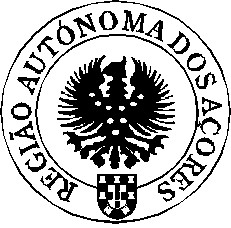 SECRETARIA REGIONAL DA EDUCAÇÃO E CULTURA DIREÇÃO REGIONAL DA EDUCAÇÃO ESCOLA SECUNDÁRIA ANTERO DE QUENTAL PLANO DE PREVENÇÃO DA CORRUPÇÃO E INFRAÇÕES CONEXAS12 de janeiro de 2018SIGLAS/ABREVIATURAS ESAQ – Escola Secundária Antero de Quental CE – Conselho Executivo  CA – Conselho Administrativo SA – Serviços Administrativos SS – Segurança Social IRS – Imposto sobre o Rendimento das Pessoas Singulares PD/PND – Pessoal docente/ Pessoal não docente NSCI – Norma de Sistema de Controlo Interno UO – Unidade Orgânica PPRCIC – Plano de Prevenção de Riscos de Corrupção e Infrações ConexasNOTA PRÉVIA – COMPROMISSO ÉTICO A gestão do risco é um processo de análise metódica dos riscos inerentes às atividades de prossecução das atribuições e competências das instituições, tendo por objetivo a defesa e proteção de cada interveniente nos diversos processos, salvaguardando-se, assim, o interesse coletivo. O elemento essencial é, pois, a ideia de risco, que podemos definir como a possibilidade eventual de determinado evento poder ocorrer, gerando um resultado irregular. A probabilidade de acontecer uma situação adversa, um problema ou um dano, e o nível da importância que esses conhecimentos têm nos resultados de determinada atividade, determina o grau de risco. A gestão do risco é uma responsabilidade de todos os trabalhadores das instituições, quer dos membros dos órgãos, quer do pessoal com funções dirigentes, quer do mais simples funcionário. É também certo de que os riscos podem ser graduados em função da probabilidade da sua ocorrência e da gravidade das suas consequências, devendo estabelecer-se, para cada tipo de risco, a respetiva quantificação. São vários os fatores que levam a que uma atividade tenha um maior ou menor risco. No entanto, os mais importantes são inegavelmente: A competência da gestão; A idoneidade dos gestores e decisores, com um comprometimento ético e um comportamento rigoroso; A qualidade do sistema de controlo interno e a sua eficácia.A gestão do risco tem que estar condicionada a um controle interno, funcionando este como salvaguarda da retidão da tomada de decisões, uma vez que previne e deteta situações anormais. Os serviços públicos sendo estruturas constituídas por pessoas poderão verificar-se riscos de gestão, de todo o tipo, e particularmente riscos de corrupção e infrações conexas. A corrupção pode apresentar-se nas mais diversas formas, desde a pequena corrupção até a grande corrupção nos mais altos níveis do Estado e das Organizações Internacionais. Ao nível das suas consequências – sempre extremamente negativas - produzem efeitos essencialmente na qualidade da democracia e do desenvolvimento económico e social. PARTE I - ORGANOGRAMA DA UNIDADE ORGÂNICA 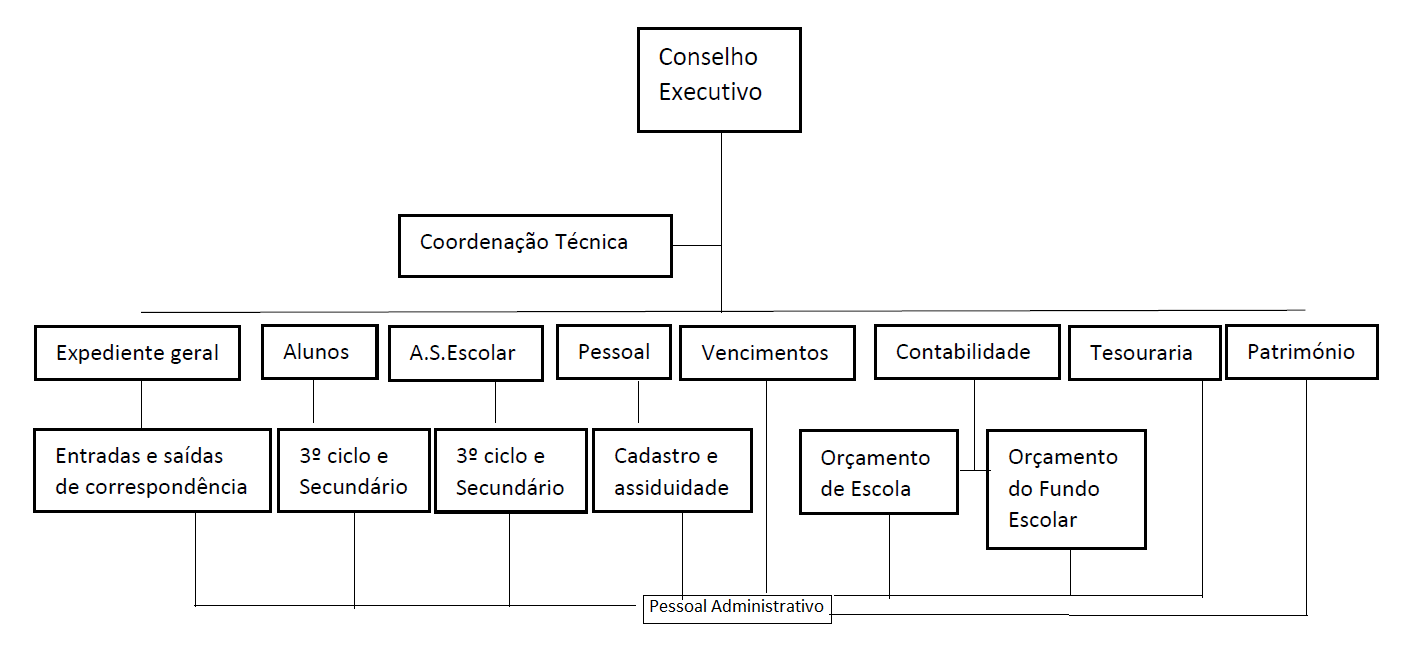 PARTE II - CARTA ÉTICA DA ADMINISTRAÇÃO PÚBLICA – DEZ PRINCÍPIOS ÉTICOS DA ADMINISTRAÇÃO PÚBLICA Princípio do Serviço Público Os funcionários encontram-se ao serviço exclusivo da comunidade e dos cidadãos, prevalecendo sempre o interesse público sobre os interesses particulares ou de grupo. Princípio da Legalidade Os funcionários atuam em conformidade com os princípios constitucionais e de acordo com a lei e o direito. Princípio da Justiça e da Imparcialidade Os funcionários, no exercício da sua atividade, devem tratar de forma justa e imparcial todos os cidadãos, atuando segundo rigorosos princípios de neutralidade. Princípio da IgualdadeOs funcionários não podem beneficiar ou prejudicar qualquer cidadão em função da sua ascendência, sexo, raça, língua, convicções políticas, ideológicas ou religiosas, situação económica ou condição social.Princípio da Proporcionalidade Os funcionários, no exercício da sua atividade, só podem exigir aos cidadãos o indispensável à realização da atividade administrativa.Princípio da Colaboração e da Boa-fé Os funcionários, no exercício da sua atividade, devem colaborar com os cidadãos, segundo princípio da boa-fé, tendo em vista a realização do interesse da comunidade e fomentar a sua participação e realização da atividade administrativa. Princípio da Informação e da Qualidade Os funcionários devem prestar informações e/ou esclarecimentos de forma clara, simples, cortês e rápida.Princípio da Lealdade Os funcionários, no exercício da sua atividade, devem agir de forma leal, solidária e cooperante. Princípio da Integridade Os funcionários regem-se segundo critérios de honestidade pessoal e de integridade de caráter. Princípio da Competência e Responsabilidade Os funcionários agem de forma responsável e competente, dedicada e crítica, empenhando-se na valorização profissional.   PARTE III – PLANO DE PREVENÇÃO DE RISCOS DE CORRUPÇÃO E INFRAÇÕES CONEXAS1. O Plano de Prevenção de Riscos de Corrupção e Infrações ConexasO presente Plano de Prevenção de Riscos de Corrupção e Infrações Conexas acompanha o Guião do Conselho de Prevenção da Corrupção intitulado ‘Elaboração de Planos de Prevenção de Riscos de Corrupção e Infrações Conexas’, de setembro 2009, e visa a obtenção de um mecanismo eficiente de avaliação de riscos de corrupção e de infrações conexas, bem como a identificação das medidas que previnam a sua ocorrência, permitindo assim a posteriori aferir a eventual responsabilidade que ocorra na gestão dos recursos públicos desta unidade orgânica.2. Identificação dos riscos de corrupçãoOs riscos são classificados segundo uma escala de risco elevado (3), moderado (2) e fraco (1), em função do grau de probabilidade de ocorrência [elevado (3), moderado (2) ou fraco (1)] e da gravidade da consequência [elevada (3), moderada (2) ou fraca (1)].Estes critérios da classificação permitem construir a seguinte grelha de graduação:A grelha de graduação supra resulta na avaliação do risco definida na seguinte matriz:3. Fatores de riscoDe entre os inúmeros riscos que podem condicionar o desenvolvimento da atividade desta unidade orgânica, destacam-se os seguintes:Ameaças/fatores que podem condicionar a gestão alterando o risco associado.Oportunidades/fatores catalisadores do risco inerente às atividades:Deficiente monitorização das atividades;Estrutura organizacional com algum grau de complexidade;Existência de situações de conflitos de interesses;Sistema de controlo interno ineficaz.Atitudes/comportamentos:Integridade, idoneidade e qualidade da gestão;Insuficiente motivação do pessoal;Ausência de procedimentos escritos relacionados com ética e conduta;Comunicação dos valores éticos, sua implementação de forma não eficaz.4. Funções e responsabilidades		A responsabilidade pela implementação, execução e avaliação do PPRCIC pertence ao dirigente máximo da unidade orgânica – Presidente do Conselho Executivo –, em colaboração com o pessoal com funções gestão e de chefia, aplicando-se de forma genérica a todos os trabalhadores e colaboradores desta unidade orgânica.5. Identificação das medidas de prevenção de riscos		Uma vez identificados os riscos, torna-se necessário determinar quais as medidas a implementar para que aqueles não venham a ocorrer ou sejam minimizados no caso de ser impossível evitá-los.		As medidas preventivas de riscos são de natureza diversa, destinando-se a:Evitar o risco, eliminando a sua causa;Reduzir ou prevenir o risco, realizando um conjunto de ações que permitam minimizar a probabilidade de ocorrência do risco ou o seu impacto negativo;Aceitar o risco e os seus efeitos - perdas e benefícios associados - após análise detalhada;Transferir ou partilhar uma parte desse risco com terceiros.		Para identificação dos riscos e indicação das respetivas medidas de prevenção foi utilizado o mapa de registo anexo ao presente PPRCIC, do qual faz parte integrante.6. Acompanhamento, avaliação e revisão		Enquanto instrumento de gestão dinâmico o PPRCIC deve ser acompanhado e validado quanto ao seu cumprimento, aferindo-se da efetividade, utilidade e eficácia das medidas de prevenção.		Para efeitos de acompanhamento e avaliação é elaborado anualmente um relatório de execução, que pondera sobre a eventual necessidade de modificações ou simples reajustamentos, visando a sua atualização permanente e constante. Sempre que o Presidente do Conselho Executivo entenda necessário, podem ser elaborados relatórios setoriais, com vista a aferir o estado global de implementação do PPRCIC, a eficácia das medidas e controlos implementados e a necessidade de ajuste das medidas.		A revisão do PPRCIC deve ocorrer em regra bienalmente, de modo a garantir um tempo mínimo para estabilização e implementação das medidas previstas, ou sempre que se justifique, designadamente em virtude das conclusões exaradas nos relatórios de avaliação anual e setoriais semestrais, de constrangimentos e dificuldades sentidas na implementação das medidas previstas, ou de alterações à estrutura orgânica da ESAQ ou às competências específicas de cada serviço.		O processo de revisão pode ser proposto pelos dirigentes ou chefias da unidade orgânica, sempre com aprovação do Presidente do Conselho Executivo, e implica o levantamento exaustivo das atividades exercidas pelas diferentes áreas de atuação da ESAQ e o mapeamento dos riscos identificados, controlos associados e a implementar no âmbito do PPRCIC, com intervenção e validação das respetivas áreas.7. Publicitação e divulgação		Compete à ESAQ assegurar a divulgação e a publicitação do PPRCIC e dos relatórios de execução, nomeadamente através de remessa ao Conselho de Prevenção da Corrupção e à direção regional competente em matéria de educação, publicitação no site institucional, entre outras formas que o Presidente do Conselho Executivo entenda adequadas. Para além disso, o PPRCIC e os relatórios de execução devem ser divulgados junto dos trabalhadores e colaboradores da ESAQ designadamente através de ações de sensibilização sobre os riscos de corrupção e infrações conexas.ANEXO – QUADROS IDENTIFICATIVOS DE RISCOS DE CORRUPÇÃO E INFRAÇÕES CONEXASESAQ, 12 de janeiro de 2018 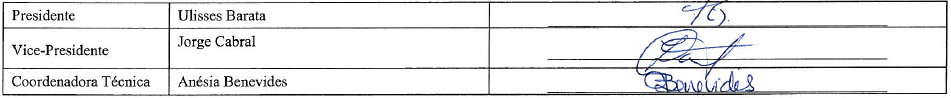 Probabilidade de ocorrência (PO)Fraca (1)Moderada (2)Elevada (3)Possibilidade de ocorrer mas com hipóteses de evitar o evento com o controlo existente para prevenir o riscoPossibilidade de ocorrer mas com hipóteses de evitar o evento através de decisões e ações adicionais para reduzir o risco Forte possibilidade de ocorrer e poucas hipóteses de evitar o evento, mesmo com as decisões e ações adicionais essenciaisGravidade da consequência (GC)Fraca (1)Moderada (2)Elevada (3)Dano na otimização do desempenho organizacional exigindo a recalendarização das atividades ou projetosPerda na gestão das operações, requerendo a redistribuição de recursos em tempo e em custosPrejuízo na imagem e reputação de integridade institucional, bem como na eficácia e desempenho da missãoGrau de Risco(GR)Grau de Risco(GR)Probabilidade de ocorrência(PO)Probabilidade de ocorrência(PO)Probabilidade de ocorrência(PO)Grau de Risco(GR)Grau de Risco(GR)Fraca(1)Moderada(2)Elevada(3)Gravidade da consequência(GC)Fraca(1)112Gravidade da consequência(GC)Moderada(2)123Gravidade da consequência(GC)Elevada(3)233UNIDADE ORGÂNICA SETOR ATIVIDADE RISCOS DE CORRUPÇÃO OU INFRAÇÃO CONEXA IDENTIFICADOS GRAU DE RISCO ESTRATÉGIAS PREVENTIVAS RESPONSÁVEL ESAQ SA Emissão de declarações ou certidões Falsificação de declarações ou certidões por funcionário (conteúdo falso ou alterado) a pedido ou em troca de bens Falsificação ou contrafação de documento Médio Previsão de regras sobre o processo de emissão de declarações/certidões, incluindo a verificação aleatória das declarações/certidões emitidas por um funcionário diferente daquele que as emitiu e a junção, aquando da assinatura, do suporte da informação.Promoção de verificações aleatórias, por amostragem, a um mínimo de certidões emitidas em cada ano letivo. ESAQ SA Recrutamento/ Contrato por tempo indeterminado Favorecimento de candidato Abuso de poder Tráfico de influência Intervenção em processo em situação de impedimento Médio Nomeação de júris diferenciados para cada concurso. ESAQ SA Contratos 	públicos/ Ajuste direto Favorecimento Violação dos princípios gerais de contratação.Abuso de poder Médio Nomeação de júris diferenciados para cada concurso.ESAQ SA Processamento 	de remunerações/abonos variáveis 	e eventuais/despesas comparticipada pela ADSE Pagamentos indevidos Corrupção ativa para ato lícito Peculato Médio Verificação, num período aleatório, do cumprimento do programa específico para esta área (folha de processamento dos vencimentos e de ajudas de custo, e dos descontos efetuados ao trabalhador – SS, IRS e de outros abonos recebidos).ESAQ SA Justificação de faltas • Considerar uma falta como justificada indevidamente Médio • Verificação, num período aleatório, do cumprimento do programa específico para esta área (folha de processamento dos vencimentos e de ajudas de custo, e dos descontos efetuados ao trabalhador – SS, IRS e de outros abonos recebidos). ESAQ SA Mapa de férias • Atribuição de dias de férias superiores ao que o funcionário tem direito Baixo • Verificação dos dias de férias a que o funcionário tem direito em articulação com as faltas.ESAQ SA  Pagamento de despesas Pagamento de despesas sem suporte documental adequado (fatura/fatura recibo) Pagamento de despesas em duplicado Falta de imparcialidade Favorecimento de credores Desvio de dinheiro Lapsos Pagamento indevido de encargos Médio • Controlo, prévio ao pagamento, dos requisitos dos documentos de despesa apresentados Definição de regras de conferência pontual dos documentos originais sempre que os pagamentos estejam suportados em cópia  Realização de ações de controlo/contagem de fundos por serviço diferente daquele que manuseia dinheiro nos termos da NSCI Revisão de contratos e protocolos ESAQ SA  Pagamento de despesas Pagamento de despesas sem suporte documental adequado (fatura/fatura recibo) Pagamento de despesas em duplicado Falta de imparcialidade Favorecimento de credores Desvio de dinheiro Lapsos Pagamento indevido de encargos Elevado Elaboração e verificação do cumprimento de plano de tesouraria.ESAQ SA  Abates Abate de bens que continuam no ativo Abates sem autorização Abates sem autorização do órgão competente Utilização indevida, para fins privados, de bens abatidos documentalmente no período até à sua eliminação física Médio Ver procedimento no Manual de Procedimentos da UO.ESAQ SA  Aquisição de bens e serviços Aquisição de bens e serviços Apropriação ou utilização indevida de bens públicos, nomeadamente por abates sem autorização Fragilidades a nível de controlo do inventário do economato e do património Aquisição diversa ao mesmo fornecedor para favorecimento deste Médio Implementação de medidas de controlo de património e inventário Gestão informatizada de stocks ESAQ SA  Verificação de produtos aquando da sua receção (produtos de higiene, limpeza, alimentares, manuais escolares, …) Verificação de produtos aquando da sua receção (produtos de higiene, limpeza, alimentares, manuais escolares, …) Desvio ou não fiscalização da quantidade e qualidade de mercadorias Retenção de material para uso próprio do funcionário Entrega, pelos fornecedores, de quantidades de material inferior às contratadas Abuso de poder Tráfico de influência Elevado Articulação dos registos (Nota de encomenda, Fatura e Registo de receção) com o existente em stock  Verificação in loci.ESAQ SA  Conferência de valores Conferência de valores Entrega de valores não coincidentes com somatório de recibos Corrupção passiva para ato ilícito Peculato Peculato de uso Abuso de poder Médio Conferência diária dos valores recebidos, com folhas de caixa discriminativas pelo responsável da Tesouraria ESAQ SA Registo de entrada de correspondência/ abertura indevida Registo de entrada de correspondência/ abertura indevida Violação de ética profissional Divulgação de informação confidencial  Desaparecimento de documentos Incumprimento de prazos Elevado Conferencias 	físicas 	periódicas 	ao livro 	de expedição/receção.ESAQ SA Desenvolvimento de soluções à medida (software, serviços, …) Desenvolvimento de soluções à medida (software, serviços, …) Acesso a informação indevida Manipulação e destruição de dados Manipulação das políticas de segurança Introdução (indevida ou não) de anomalias Elevado Conferências mensais e alterações periódicas do nome/palavra-passe do utilizador Definição de metodologias de controlo e delegação de acessos aos programas Definição e implementação de sistemas de garantia de integridade de logs, bem como da informação obrigatória a conter nos mesmos 